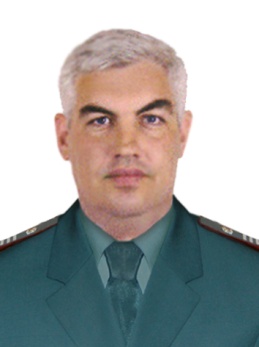 Какие имущественные налоговые вычеты можно получить у работодателя?Положениями ст. 220 Налогового кодекса Российской Федерации (далее - НК РФ) с 1 января 2014 г. предусмотрены два вычета, предоставляемые налогоплательщику при приобретении им жилой недвижимости, земельных участков, а также при строительстве жилья (пп. 3, 4 п. 1 ст. 220 НК РФ):-    по расходам на приобретение (строительство) названного имущества;- по расходам на погашение процентов по займам (кредитам), израсходованным на приобретение (строительство) указанного имущества, а также процентов по кредитам, полученным от банков в целях рефинансирования (перекредитования) таких кредитов.Оба вычета можно получить до окончания налогового периода у работодателя. Для этого физическое лицо должно представить ему (п. 8 ст. 220 НК РФ):1) письменное заявление на вычет и документы, подтверждающие право на получение имущественных налоговых вычетов.2) подтверждение права налогоплательщика на имущественные налоговые вычеты, выданное ему налоговым органом..В какие сроки выдается уведомление о подтверждении прав налогоплательщика на имущественный налоговый вычет?Право на получение налогоплательщиком имущественных налоговых вычетов должно быть подтверждено инспекцией в срок, не превышающий 30 календарных дней со дня подачи заявления и подтверждающих право на вычеты документов (абз. 4 п. 8 ст. 220 НК РФ).Можно ли получить имущественный налоговый вычет у нескольких работодателей?Получить вычеты можно у одного или нескольких работодателей (на усмотрение самого налогоплательщика). Такое правило закреплено абз. 3 п. 8 ст. 220 НК РФ с 1 января 2014 г. Применять его могут все налогоплательщики независимо от даты возникновения права на получение данного вычета.